В Республике завершено строительство сети цифрового       эфирного телевещанияПо итогам 2015 года уже более 3-х миллионов татарстанцев имеют возможность смотреть качественное цифровое эфирное телевидение. Сегодня у нас в гостях на сайте директор Филиала ФГУП «Российская телевизионная и радиовещательная сеть» «Республиканский радиотелевизионный передающий центр РТ» Владимир Якимов.Владимир Николаевич, а в чем разница между старым и новым телевидением и что дальше?За эти годы телевидение прошло громадный эволюционный путь. Когда я пришел в эту отрасль, были семидесятые годы, телевидение тогда было настоящее ноу-хау. Современная техника стала значительно проще в обслуживании. Сегодня 90 процентов станций обслуживается автоматически. Персонал работает только на мощных крупных станциях. Что касается характеристик самого цифрового сигнала, то режим DVB-T2 – второе поколение европейского стандарта DVB-T. Введение его позволило улучшить качество «картинки» и как минимум на 30 процентов увеличить емкость сетей цифрового эфирного телевидения,  сократив число мультиплексов до 2-х, используя  3-й мультиплекс для каналов высокой четкости, 3D и новых сервисов.А каковы итоги телевизионной цифровизации Республики в цифрах? Благодаря слаженной и эффективной работе руководства РТРС  и  Республики Татарстан, в рамках реализации федеральной целевой программы «Развитие телерадиовещания в Российской Федерации на 2009-2015 годы», утвержденной постановлением Правительства Российской Федерации от 3 декабря 2009 г. № 985,  завершено строительство в Татарстане современной сети цифрового эфирного телевизионного вещания, которая предусматривает трансляцию до 20 телеканалов свободного доступа .В настоящее время построено 87 объектов. В итоге около 98,6% населения Республики Татарстан будет охвачено цифровым телевизионным вещанием 1-го мультиплекса (10телеканалов) и более 78% цифровым телевизионным вещанием 2-го мультиплекса, а это еще 10 ТВ каналов. Полномасштабное включение объектов второго мультиплекса планируется после 2018 года.А что будет с аналоговым телевидением?В.рамках многоукладности и многоформатности аналоговое вещание должно и может существовать до тех пор, пока на него будет спрос. То есть пока будут желающие оплачивать эту услугу. Первым шагом на пути к его исчезновению станет прекращение финансирования со стороны государства распространения аналогового сигнала обязательных общероссийских общедоступных каналов в городах с населением менее 100 тыс. человек после 2018 года. В этих условиях население переключится на мультиплексы, и разница между цифровой и нецифровой картинкой станет очевидной. С увеличением возможных способов доставки сигнала зрителю аналоговое вещание тихо и естественно отомрет.В тоже время подчеркну, что в соответствии с решением Правительственной комиссии по развитию телерадиовещания существующее аналоговое вещание будет продлено до 2018 года включительно.В заключении, Владимир Николаевич, хотелось задать еще вопрос. Весна нынче ранняя и скоро горожане поедут на свои дачи, а без телевизора никак. Посоветуйте каким образом лучше принимать цифровой телесигнал с эфира? Хочу обратить внимание всех, кто будет покупать телевизор или приставку – требуйте от продавца показать Вам, что они работают именно в стандарте DVB-T2. Для того, чтобы на экране появилось изображение, Вам необходимо подключить антенный кабель к телевизору, если он принимает DVB-T2 или к приставке, если телевизор старого поколения. Антенна может быть комнатной (если позволяют условия приема), внешней или коллективной и направлена на наш передатчик.  Стоимость цифровой приставки составляет около1,5 тыс. руб. Что касается жителей Сабинского и близлежащих районов, то они по всем интересующим вопросам могут позвонить в Шеморданский телецентр по телефону:(8 84362) 322-24 или 321-48, а также в наш центр консультационной поддержки:(8843) 2000-528. Большое спасибо, Владимир Николаевич, Вам за интервью.Желаю успехов в таком благородном деле для всех жителей нашей Республики!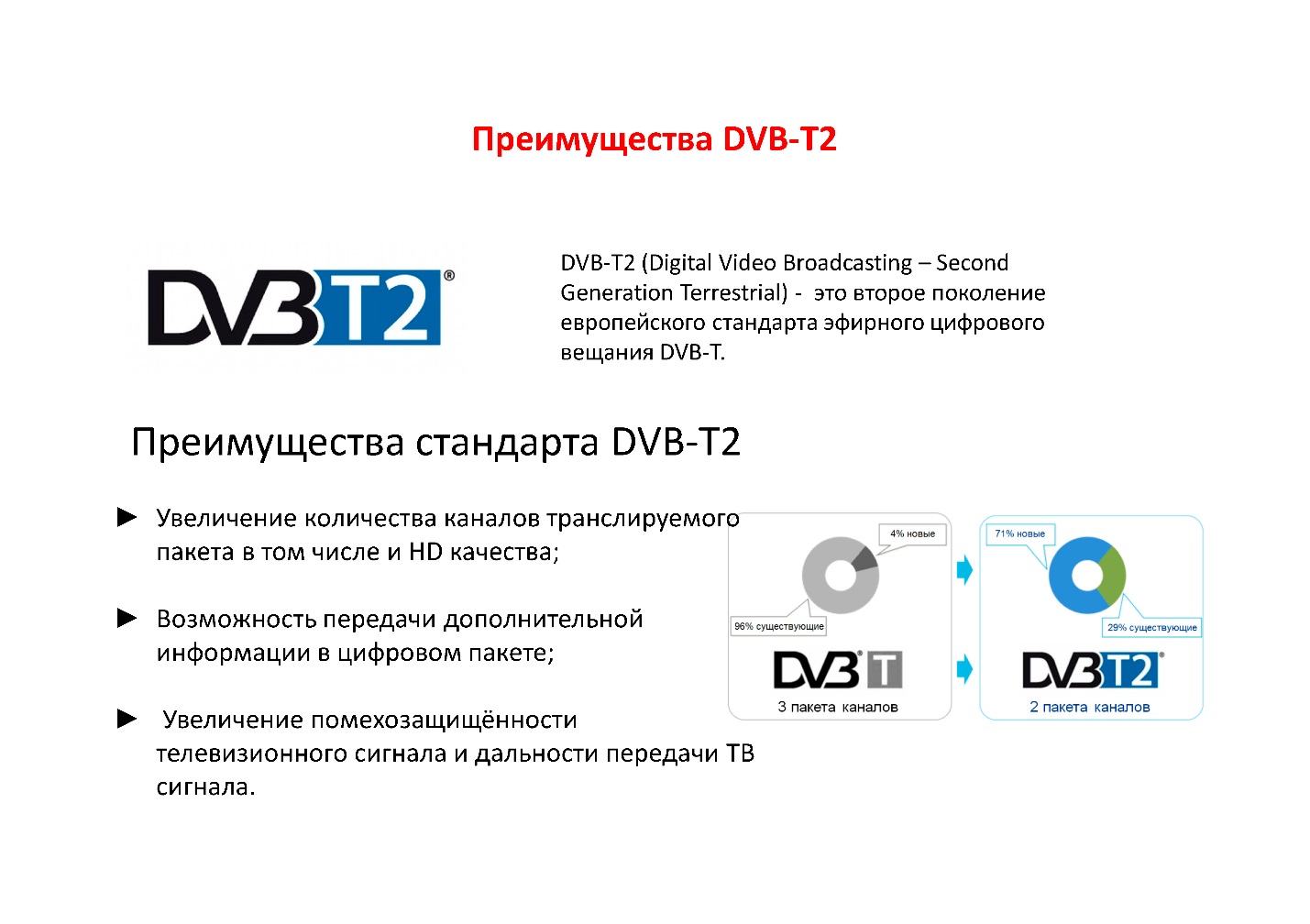 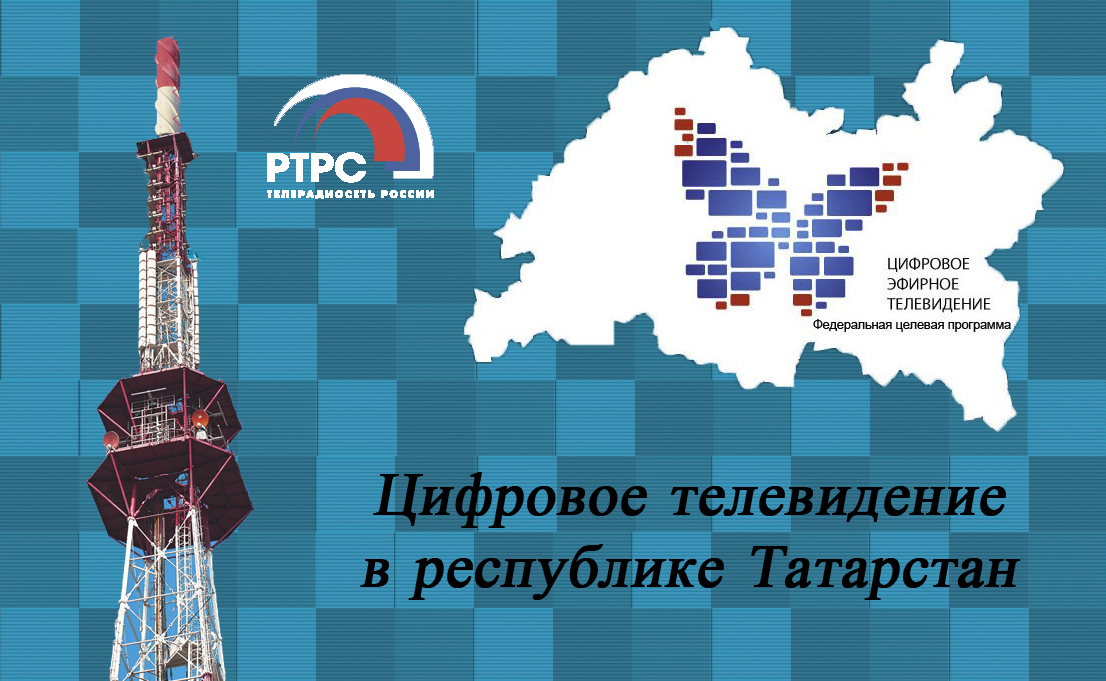 